										  Obrazac 1.										  Nezaposlene osobe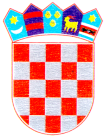 Upravni odjel za društvene djelatnostiZAHTJEVZA JEDNOKRATNU FINANCIJSKU POTPORUZA NEZAPOSLENE OSOBEKOJE NE PRIMAJU NOVČANU NAKNADUIme i prezime, OIB ____________________________________________________Adresa _______________________________________________________________Broj IBAN-a ___________________________________________________________Kontakt tel. ________________________________Mjesto i datum					Potpis podnositelja/ice Zahtjeva:_____________________				___________________________Zahtjevu prilažem:Preslika osobne iskaznicePotvrda/Uvjerenje Hrvatskog zavoda za zapošljavanjePreslika kartice tekućeg ili žiro računa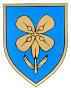    REPUBLIKA HRVATSKALIČKO-SENJSKA ŽUPANIJA